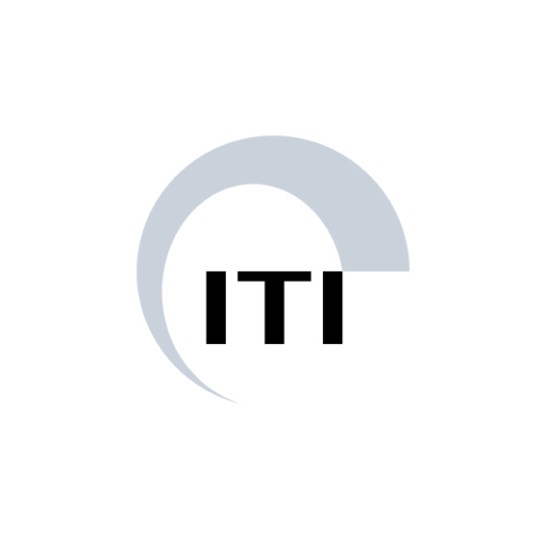 Programma  - conceptITI Thema-avond: Chirurgische en restauratieve complicaties in de implantologie4 november 2019Locatie:	Van der Valk Hotel HoutenSprekers:	prof. dr. Eppo Wolvius		prof. dr. Marco Cune19.00 uur	Ontvangst met lichte maaltijd		19.25	Opening en introductie ITI thema-avond				19.30	Presentatie chirurgische complicaties
Casuïstiek20.30 uur	Pauze21.00	Presentatie prothetische complicaties	Casuïstiek21.50	Discussie, vragen	22.00	Einde met aansluitend borrel